Material de laboratorioUsoDibujoEmbudoPara filtrar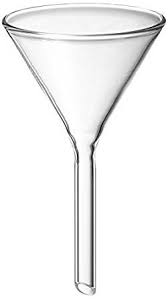 ProbetaContener líquidos y medir su volumen de forma aproximada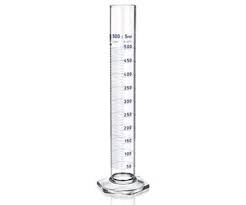 Matraz ErlenmeyerCalentar líquidos y para contener disoluciones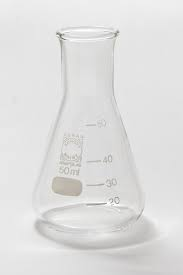 Frasco lavadorPara contener solventes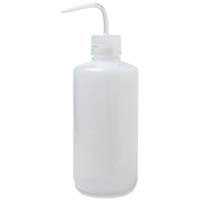 MorteroMachacar o triturar sustancias solidas.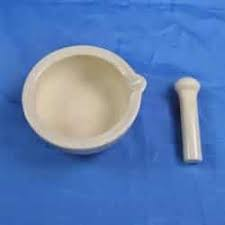 EspátulaPara tomar pequeñas cantidades de sustancias que son polvo.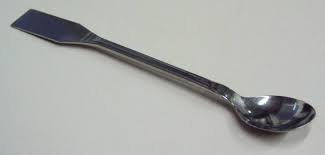 Matraz de destilaciónCalentar uniformemente las sustancias.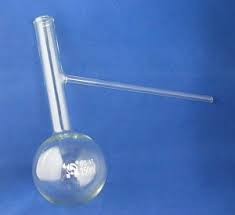 Tubo de ensayoContenedor de líquidos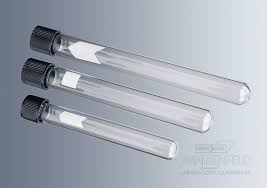 Cristalizador Para cristalizar el soluto de una solución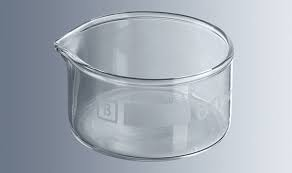 Pipetasmedir volúmenes de líquidos con gran precisión y exactitud.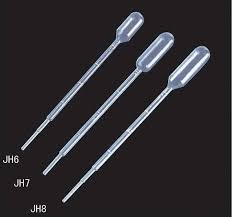 vaso de precipitadospreparar o calentar sustancias, medir o traspasar líquidos.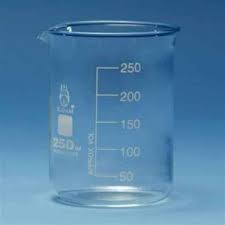 lupaVer una imagen ampliada del onjeto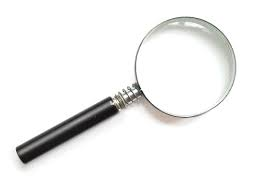 